dk;kZy; izkpk;Z foosdkuUn 'kkldh; LukrdksRrj egkfo|ky; 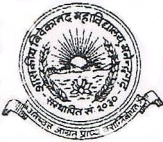              eusUnzx<+] ftyk & dksfj;k ¼N-x-½vdknfed dSys.Mj l= % 2017&18     Signature						        Principal Signature        (L.C.Manwani)				                   (Dr. Saroj Bala Shyag Vishnoi)Ø-Xkfrfof/k;k¡izLrkfor fnukad01izos’k izfØ;k izkpk;Z dk vf/kdkj16-06-2017&30-07-2017Lukrd izFke o"kZ01-06-2017&30-06-2017vU; d{kkvksa ds fy,16-06-2017&30-07-2017dqyifr dh vuqefr ls izos’k dh vafre frfFk 14-08-2017fu;fer d{kkvksa dk izkjaHk01-07-201702Nk= la?k xfrfof/k;k¡ ,oa ’kiFk xzg.kNk= la?k xBu ,oa pquko izfØ;k ,oa ’kiFk xzg.k22-08-2017&31-08-201703[ksydwn ,oa lkaLd`frd xfrfof/k;k¡[ksydwn izfrLi/kkZ izkjaHk ¼buMksj@vkmVMksj½17-07-2017[ksydwn izfrLi/kkZ lekiu ¼buMksj@vkmVMksj½20-12-2017egkfo|ky;f;u Lrj ij [ksydwn ¼buMksj@vkmVMksj½okf"kZd vk;kstu ,oa iqjLdkj forj.k21] 22] fnlEcj 2017 04YRC, NSS ,oa vU; xfrfof/k;k¡ o`{kkjksi.k dk;ZØe tqykbZ 2017 dk f}rh; lIrkgegkfo|ky; okf"kZdksRlo dk vk;kstu23 fnlEcj 2017N.S.S. dSEi24-12-2017&31-12-201705fofHkUu jk"Vªh;@varjk"Vªh; fnolksa dk vk;kstu ,oa dk;ZØevUrjkZ"Vªh; ;ksx fnol 21-06-2017LOkra=rk fnol15-08-2017Ln~Hkkouk fnol20-08-2017f’k{kd fnol05-09-2017fgUnh fnol14-09-2017jk"Vªh; lsok ;kstuk LFkkiuk fnol24-09-2017xka/kh t;arh02-10-2017varjk"Vªh; ekuokf/kdkj fnol10-12-2017foosdkuan t;arh ;qok lIrkg12-01-2018&18-01-2018ernkrk tx:drk fnol25-01-2018x.kra= fnol26-01-2018varjkZ"Vªh; efgyk fnol08-03-2018vU; fnolksa dk dk;ZØe vk;kstule;kuqlkj06Lukrd&vakrfjd ijh{kk dk;ZØeizFke ;wfuV ijh{kk01-08-2017f}rh; ;wfuV ijh{kk31-08-2017 izFke l= ijh{kk26] 27] 28 flrEcj 2017r`rh; ;wfuV ijh{kk03-11-2017f}rh; l= ijh{kk27] 28] 29 uoEcj 2017prqFkZ ;wfuV ijh{kk19-12-2017izh Qkbuy ijh{kk22] 23] 24 tuojh 2018eq[; ijh{kk vk;kstuizk;ksfxd ijh{kk16-02-2018&28-02-2018i;kZoj.k izk;ksfxd ijh{kkQjojh 2018eq[; ijh{kk10-03-2018&29-04-201807LukrdksRrj&lsesLVj vkarfjd ijh{kk dk;ZØe lsesLVj ijh{kk (Odd)izFke ,oa r`rh; lsesLVj CCA114-08-2017&19-08-2017izFke ,oa r`rh; lsesLVj CCA218-09-2017&23-09-2017izFke ,oa r`rh; lsesLVj CCA323-10-2017&28-10-2017lsesLVj izk;ksfxd ijh{kk15-11-2017&22-11-2017lsesLVj lS)kafrd ijh{kk01-12-2017&24-12-2017lsesLVj ijh{kk (Even)f}rh; ,oa prqFkZ lsesLVj CCA102-01-2018&06-01-2018f}rh; ,oa prqFkZ lsesLVj CCA206-02-2018&11-02-2018f}rh; ,oa prqFkZ lsesLVj CCA313-03-2018&18-03-2018lsesLVj izk;ksfxd ijh{kk18-04-2018&30-04-2018lsesLVj lS)kfUrd ijh{kk09-05-2018&31-05-2018